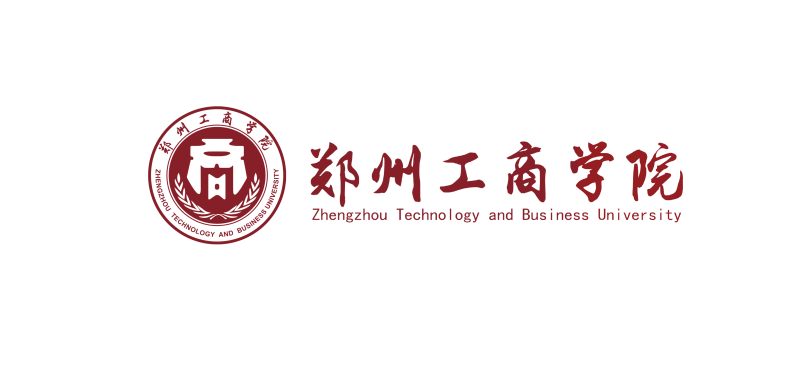 科  研  创  新  项  目中  期  检  查  表科研处  制2021年9月一、中期小结二、主要阶段性成果及影响三、所在部门意见四、科研处审核意见项目中期检查提示：项目中期检查主要是分析已取得的研究成果，讨论课题研究的可持续性，重点是及时发现项目进展中存在的问题，及时反思、归纳，确保项目按计划顺利进行。立项编号：项  目  名  称项  目  类  别项 目 主 持 人主持人所在部门填  表  日  期内容：研究工作主要进展、主要创新点、存在问题、下一步计划、预期成果等（可加页）。                                             主持人签名：                                                                          年     月     日内容：成果名称、成果形式、完成或发表时间、成果影响等（可加页）。负责人签名：                            部门/单位 盖章                                                         年    月    日                                                科 研 处 公 章                                                年    月    日